Publicado en Madrid el 15/01/2018 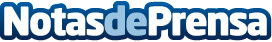 Growth Hacking Factory, un portal dedicado al crecimiento de las empresasEl marketing digital ha experimentado una notable evolución en los últimos años, incorporando novedosas disciplinas como el Groth Hacking. Growth Hacking Factory presenta su portal informativo
Datos de contacto:Growth Hacking Factory617 892 138Nota de prensa publicada en: https://www.notasdeprensa.es/growth-hacking-factory-un-portal-dedicado-al Categorias: Marketing E-Commerce Recursos humanos http://www.notasdeprensa.es